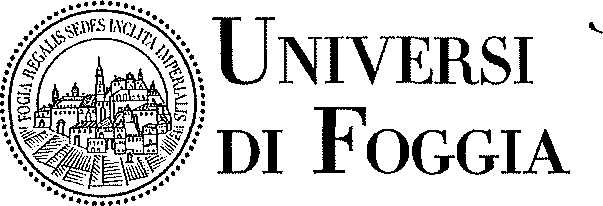 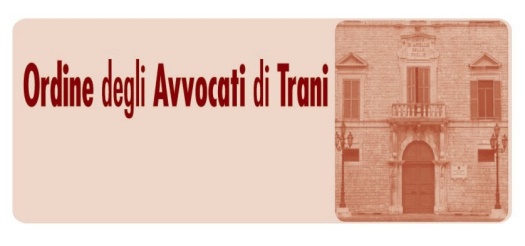 Dipartimenlo di Giurisprudenza dell‘Universitâ di FoggiaPROGETTO FORMATIVO PER LO SVOLGIMENTO ANTICIPATO DI UN SEMESTRE DI TIROCINIO PER L’ACCESSO ALLA PROFESSIONE FORENSESecondo la Convenzione stipulata in data fra I’Universitâdi Foggia - Dipartimento di Giurisprudenza e il Consiglio deII’Ordine degli Avvocati di TraniDATI ANAGRAFICI del TIROCINANTECognome e nome: Comune di nascita:	Data di nascita: Residente in: N. matricola: Telefono Cellulare: DATI del TIROCINIOAvvocato ospitante: AW. Codice fiscale: E-mail: Sede del tirocinio (indirizzo studio IegaIe): VIA Periodo del tirocinio: 6 mesi dalla data di iscrizione al registro dei tirocinanti deIl'Ordine degli Avvocati di Trani, salvo laurea in data antecedenteTutor accademico (nome e indirizzo email): COMPETENZE.contenuti del piano sono le attività che consentono al tirocinante di conseguire competenze di base, trasversali e tecnico-professionali.Per competenze di base si intende l’insieme di conoscenze e di capacita pratiche che costituiscono la base per I’accesso a qualsiasi percorso di formazione ulteriore. A titolo esemplificativo sono competenze di base la capacita di intrattenere rapporti interpersonali, di gestire i conflitti, di ottimizzazione del tempo, di organizzazione del lavoro, deIl’uso di strumenti informatici di studio e ricerca, ecc.Per competenze trasversaIi si intende la capacita di trasformare il sapere in un comportamento lavorativo produttivo in un determinato contesto (problem solving).Per competenze tecnico-professionali e specialistiche si intende l’uso di un complesso di saperi nel campo del diritto e la capacita di trasferirli ed applicarli nelI’ambito lavorativo specifico nel quale iltirocinante é impiegato. Tale attività di concretizza nell’analisi di concrete fattispecie, neIl'assumere determinazioni, nella redazione di atti e provvedimenti.CONTENUTO.presente progetto definisce gli obiettivi da perseguire e le tipologie di attività prevalenti da svolgere durante il semestre di tirocinio in esecuzione della convenzione sottoscritta fra l’Università degli studi di Foggia - Dipartimento di Giurisprudenza e il Consiglio deII'Ordine degli Avvocati di Trani.OBIETTIVI.Conoscenza approfondita delle singole fasi del processo (civile, esecutivo ecc.), nel loro evolversi fisiologico e nella gestione delle possibili anomalie, eccezioni, contestazioniAcquisizione di capacita di analisi degli atti/documenti e capacita di sintesi neII’enucIearne i profili e dati salientiAcquisizione di capacita argomentative, \/erbaIi e scritte, e di tecniche di motivazioneAcquisizione di capacita organizzative, sia in ausilio dell'Avvocato ospitante, sia individuali, per far fronte ai differenti compiti affidati, nel rispetto di scadenze e prioritàApprendimento dei principi etici e deontologici relativi ai rapporti con i Clienti, con i Magistrati, con gli Uffici ed il personale della Pubblica Amministrazione e con gli altri professionistiATTIVITA*.In conformità al regolamento per la pratica professionale, e alia convenzione indicata in epigrafe, il tirocinante:Si dedicherà alI’approfondimento di questioni giuridiche, anche attraverso ricerche dottrinarie e giurisprudenzialiApprofondirà gli istituti di diritto nella interpretazione giurisprudenziale delle Corti nazionali (di legittimità e di merito) ed internazionaliApprofondirà	eventuali aree di interesse	specifico, in relazione anche ai suoi progetti professionali futuri e, eventualmente, alia sua tesi di laureaApprofondirà eventuali profili di diritto contro\/ersi, quali emersi dallo studio dei casiCollaborerà neII’attività di acquisizione e apprendimento delle novità legislative, nelle ricerche giurisprudenziali, attraverso Io studio e I'approfondimento delle questioni giuridiche, sia procedurali che sostanzialiProvvederà alla redazione di bozze di pareri e atti giudiziali e stragiudizialiFornirà supporto aIl'avvocato neII’attività di preparazione delI’udienzaAssicurerà supporto nelI’assistenza ai clientiParteciperà alle udienze (in numero non inferiore a 12) e alle ulteriori attività negli Uffici GiudiziariApprofondirà la trattazione delle questioni in materia di:1.2.3.(indicare tre argomenti di diritto sostanziale)1.2.3.(indicare tre argomenti di diritto processuale)	1.	2.	3(indicare tre argomenti di deontologia)OBBLIGHI DEL TIROCINANTEDurante Io svolgimento del tirocinio, il tirocinante si impegna a:Svolgere Ie attività previste dal progetto formativoAttenersi alle indicazioni fornite daII’Avvocato ospitante e dal tutor accademicoRispettare le norme in materia di igiene, sicurezza e salute sui luoghi di lavoroRispettare gli eventuali regolamenti interni dello Studio legale ospitanteMantenere, anche dopo Io svolgimento del tirocinio, la necessaria riservatezza per quanto attiene dati, informazioni o conoscenze acquisiti durante Io svolgimento del tirocinioRichiedere verifica ed autorizzazione per eventuali elaborati o relazioni verso terzi in ordine aIl’attività svolta presso l’Avvocato ospitanteIn ogni caso, mantenere una condotta irreprensibile secondo i canoni previsti dal codice deontologico forense, e rispettare doveri e norme deontologiche propri degli studenti universitariTrani, li II Presidente deII’Ordine degli Avvocati di Trani:II Direttore del Dipartimento di Giurisprudenza dell’Universitâ di Foggia: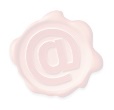 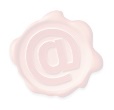 II tirocinante:L’Avvocato ospitante:II Tutor accademico: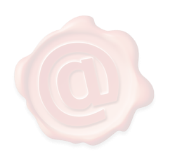 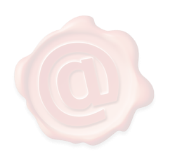 